Задание для обучающихся с применением дистанционных образовательных технологий и электронного обученияДата: 06 мая 2020г.Группа: Э-17Учебная дисциплина: Техническое регулирование и  контроль качества электрического и электромеханического оборудования (ремонт электрооборудования)Тема занятия: Виды неисправностей коллекторовФорма: лекция Содержание занятия:Изучение теоретического материалаКонтрольные вопросыТеоретический материал  Конструкция коллектора. Для большинства электрических машин применяют конструкцию коллектора, показанную на рисунке 1. Коллектор машины должен быть очищен от грязи и смазки. Изоляция коллектора должна быть продорожена, с граней коллекторных пластин сняты фаски. Коллектор, имеющий неровности до 0,2 мм, должен быть отполирован, 0,2—0,5 мм — прошлифован, более 0,5 мм — проточен. Биение коллектора у машин (проверенное по индикатору) не должно превышать 0,02 мм для коллекторов диаметром до 250 мм и 0,03—0,04 мм для коллекторов диаметром 300—600 мм.Ремонт коллекторов. Сведения о возможных неисправностях, причинах их возникновения и способах ремонта коллекторов приведены в таблице 69.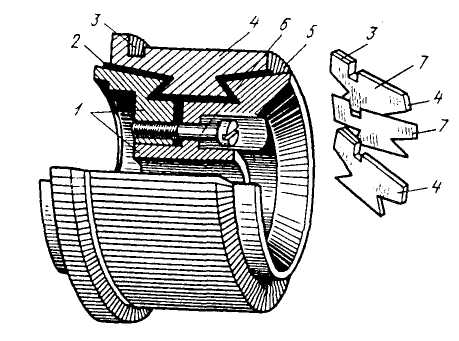 1 — стальной корпус; 2— изоляция; 3 — петушки; 4— пластина коллекторная; 5— шайба конусная натяжная; б— винт стопорный; 7— прокладка миканитоваяРисунок 1 Устройство коллектора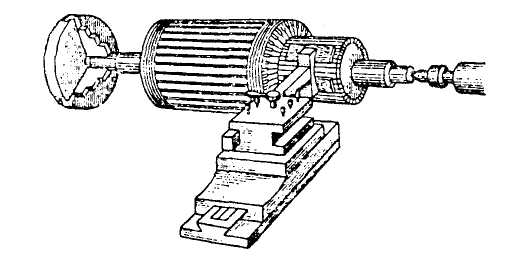 Рисунок 2 Формовка коллектора на токарном станке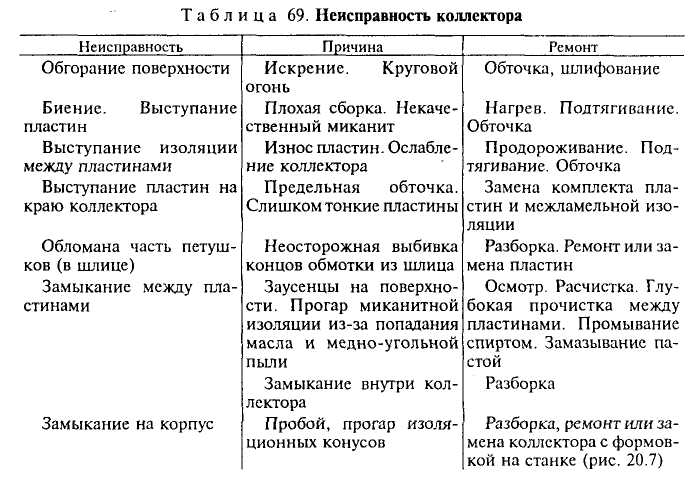 Задание:1.Изучите теоретический материал 2. Запищите основные требования, предъявляемые к конструкции коллектора3. Запишите в тетрадь таблицу 69 – неисправности коллектора.Задания выложены в Google Classroom, код курса w464t4aФорма отчета. Сделать фото таблицы в тетради Срок выполнения задания 06.05.2020г.Получатель отчета. Сделанные фото прикрепляем в Google Класс или  высылаем  на электронную почту olga_galkina_2021@mail.ru  Обязательно укажите фамилию, группу, название дисциплины (Ремонт электрооборудования).